Home log-in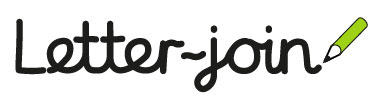 Dear Parents,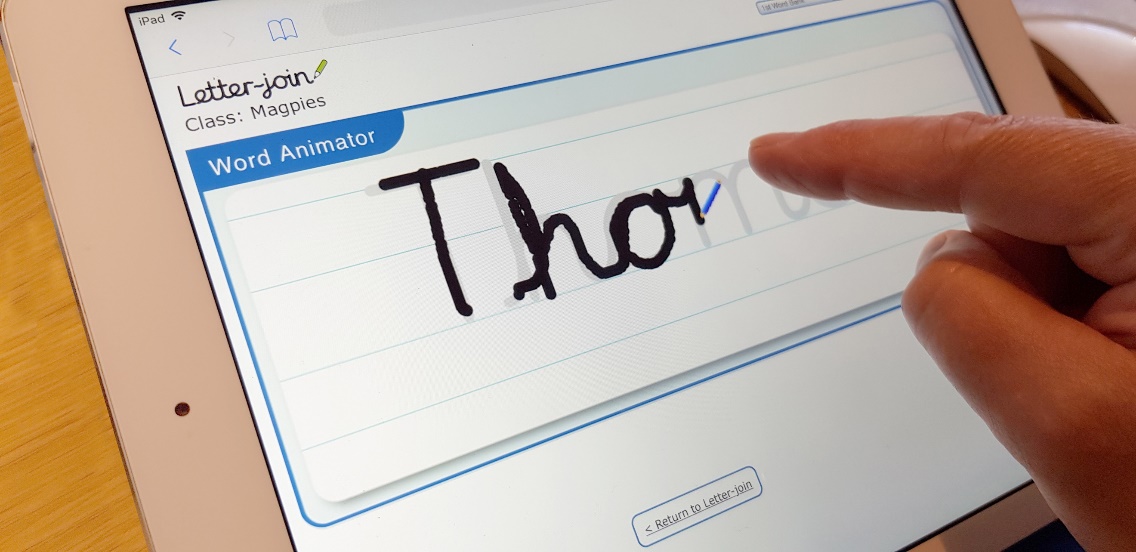 Our school is now part of the Letter-join handwriting scheme and our pupils can log in to the Letter-join website on iPads and tablets as well as desktop and laptop computers at home. 
There you will find the same, easy-to-use handwriting resources that we use at school.LOG-INLog in at www.letterjoin.co.uk and then use the log-in option with these details:User name: Barrington_2Password: class2PC Browsers:
Letter-join will work on the following browsers on PCs/Macs:• Google Chrome	• Firefox• Safari 		 Do not use Internet Explorer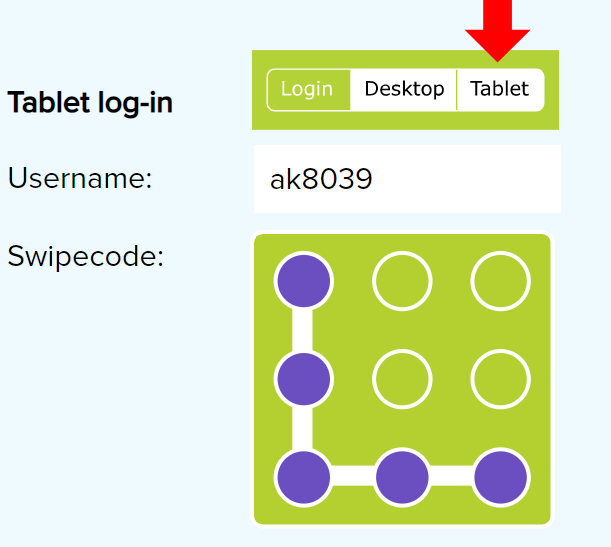 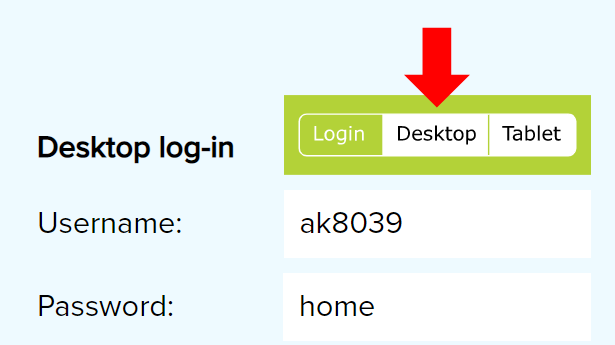 Try some fun activities;Click on fun on the LHS.This will give you another list, click on magicNow choose one of your tricky words and choose and background.